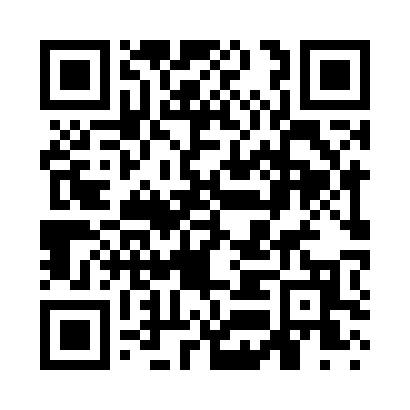 Prayer times for Curlew Junction, Utah, USAMon 1 Jul 2024 - Wed 31 Jul 2024High Latitude Method: Angle Based RulePrayer Calculation Method: Islamic Society of North AmericaAsar Calculation Method: ShafiPrayer times provided by https://www.salahtimes.comDateDayFajrSunriseDhuhrAsrMaghribIsha1Mon4:186:011:365:399:1110:542Tue4:196:021:365:399:1110:543Wed4:206:021:375:399:1110:534Thu4:206:031:375:399:1110:535Fri4:216:031:375:399:1010:526Sat4:226:041:375:399:1010:527Sun4:236:051:375:399:1010:518Mon4:246:051:375:399:0910:509Tue4:256:061:385:399:0910:4910Wed4:266:071:385:399:0810:4911Thu4:276:071:385:399:0810:4812Fri4:296:081:385:399:0710:4713Sat4:306:091:385:399:0710:4614Sun4:316:101:385:399:0610:4515Mon4:326:111:385:399:0610:4416Tue4:336:121:385:399:0510:4317Wed4:356:121:385:399:0410:4218Thu4:366:131:395:399:0410:4119Fri4:376:141:395:399:0310:3920Sat4:386:151:395:389:0210:3821Sun4:406:161:395:389:0110:3722Mon4:416:171:395:389:0010:3623Tue4:426:181:395:388:5910:3424Wed4:446:191:395:378:5810:3325Thu4:456:201:395:378:5710:3226Fri4:476:211:395:378:5610:3027Sat4:486:221:395:378:5510:2928Sun4:496:231:395:368:5410:2729Mon4:516:241:395:368:5310:2630Tue4:526:251:395:368:5210:2431Wed4:546:261:395:358:5110:23